Colegio San Manuel                                                     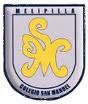 		Asignatura: Matemática                                                      		Profesor: Daniela Boza G. 		Curso: 1° año básico GUIA N° 3 DE APOYO AL HOGAR MATEMÁTICANOMBRE: ______________________________________________       FECHA: Marzo/Abril 2020I.- Une siguiendo las indicaciones en cada caso.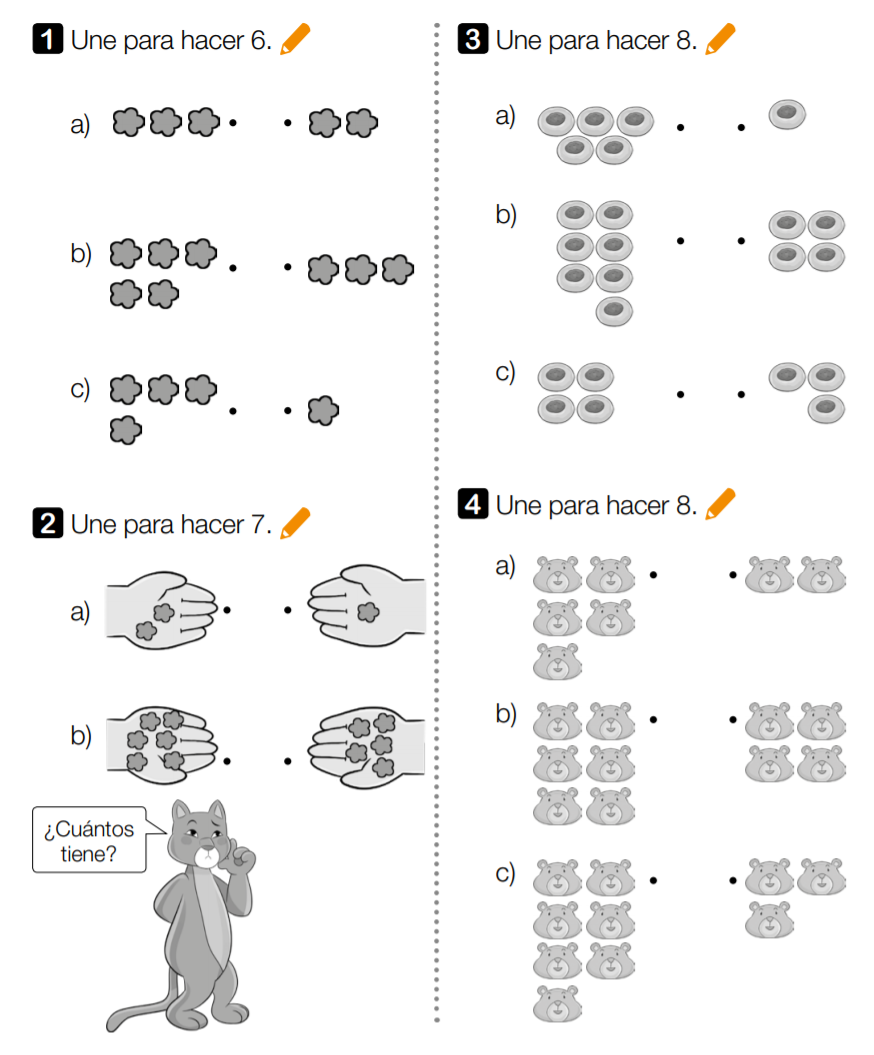 II.- Completa en cada caso según se indique.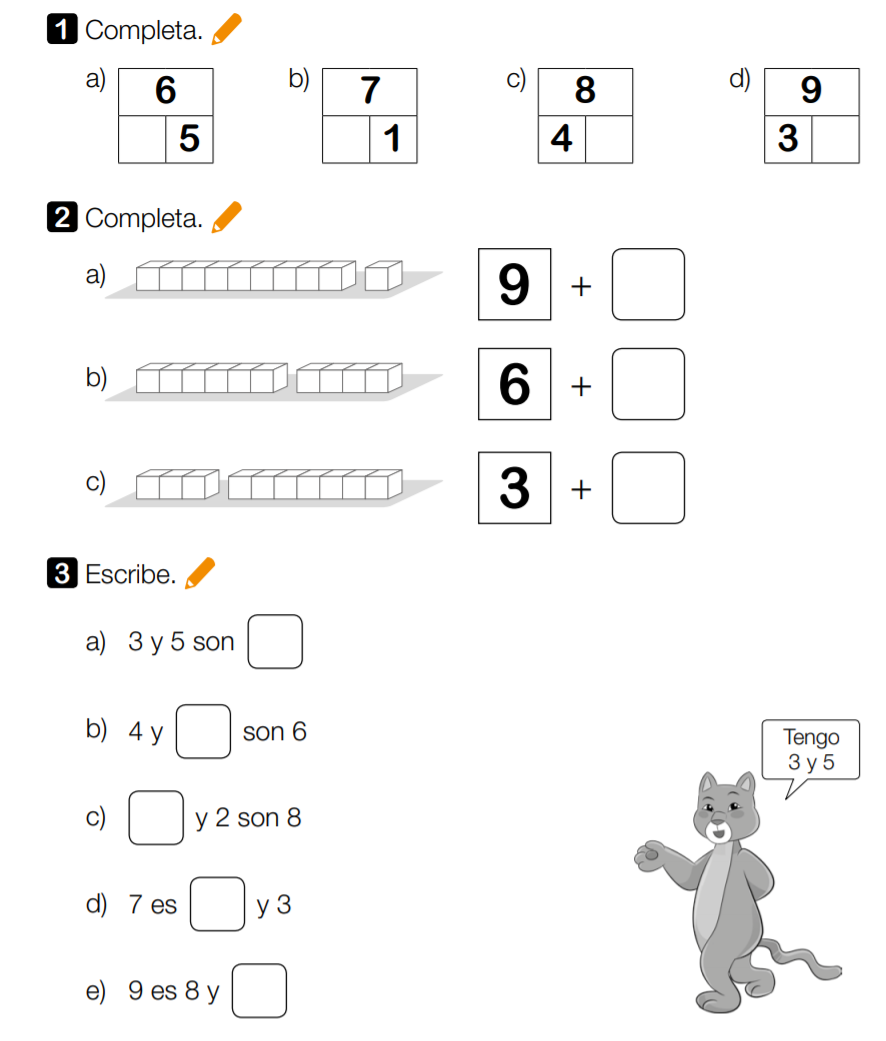 OBJETIVOS DE APRENDIZAJE:Componer y descomponer números del 0 al 10. HABILIDADES / DESTREZAS:Conocimiento de números 0 al 10Comprender la relación entre diferentes números.INDICACIONES GENERALES:-Pide ayuda a un adulto para realizar este trabajo.-Busca un lugar tranquilo y luminoso para disponerte a trabajar. -Emplea lápiz grafito y de colores.-Una vez finalizada la guía pídele a tu apoderado que tome fotos y las envíe al correo:(tia.daniela.boza @gmail.com), indicando claramente en el asunto: nombre del alumno, curso y asignatura, plazo viernes 03 de abril, también archívala para mostrársela a tu profesora cuando se reinicien las clases. INDICACIONES GENERALES:-Pide ayuda a un adulto para realizar este trabajo.-Busca un lugar tranquilo y luminoso para disponerte a trabajar. -Emplea lápiz grafito y de colores.-Una vez finalizada la guía pídele a tu apoderado que tome fotos y las envíe al correo:(tia.daniela.boza @gmail.com), indicando claramente en el asunto: nombre del alumno, curso y asignatura, plazo viernes 03 de abril, también archívala para mostrársela a tu profesora cuando se reinicien las clases. 